Temat: Grammatik- WiederholungProszę o przepisanie notatki podsumowującej dział nr 6, podręcznik str.110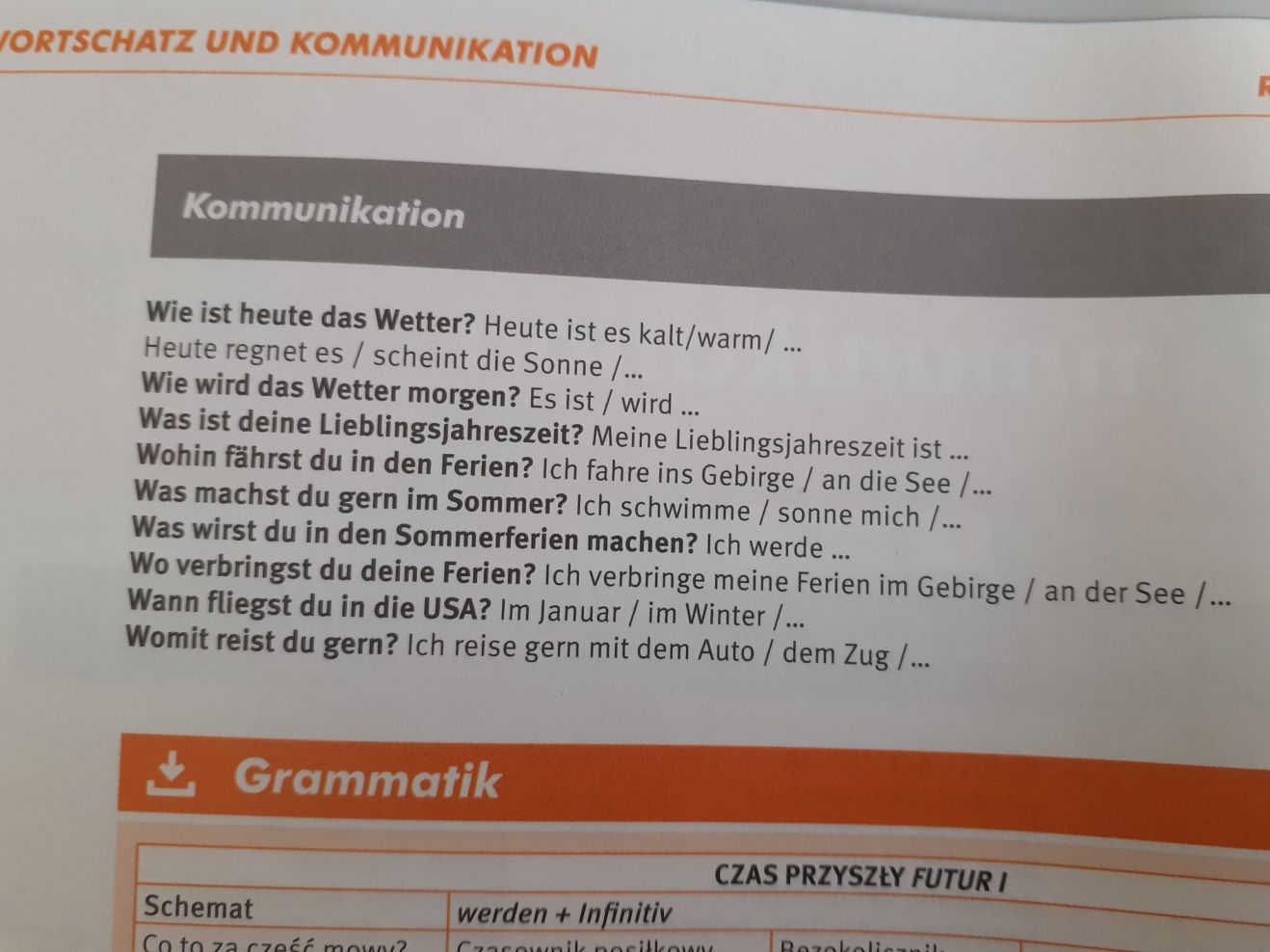 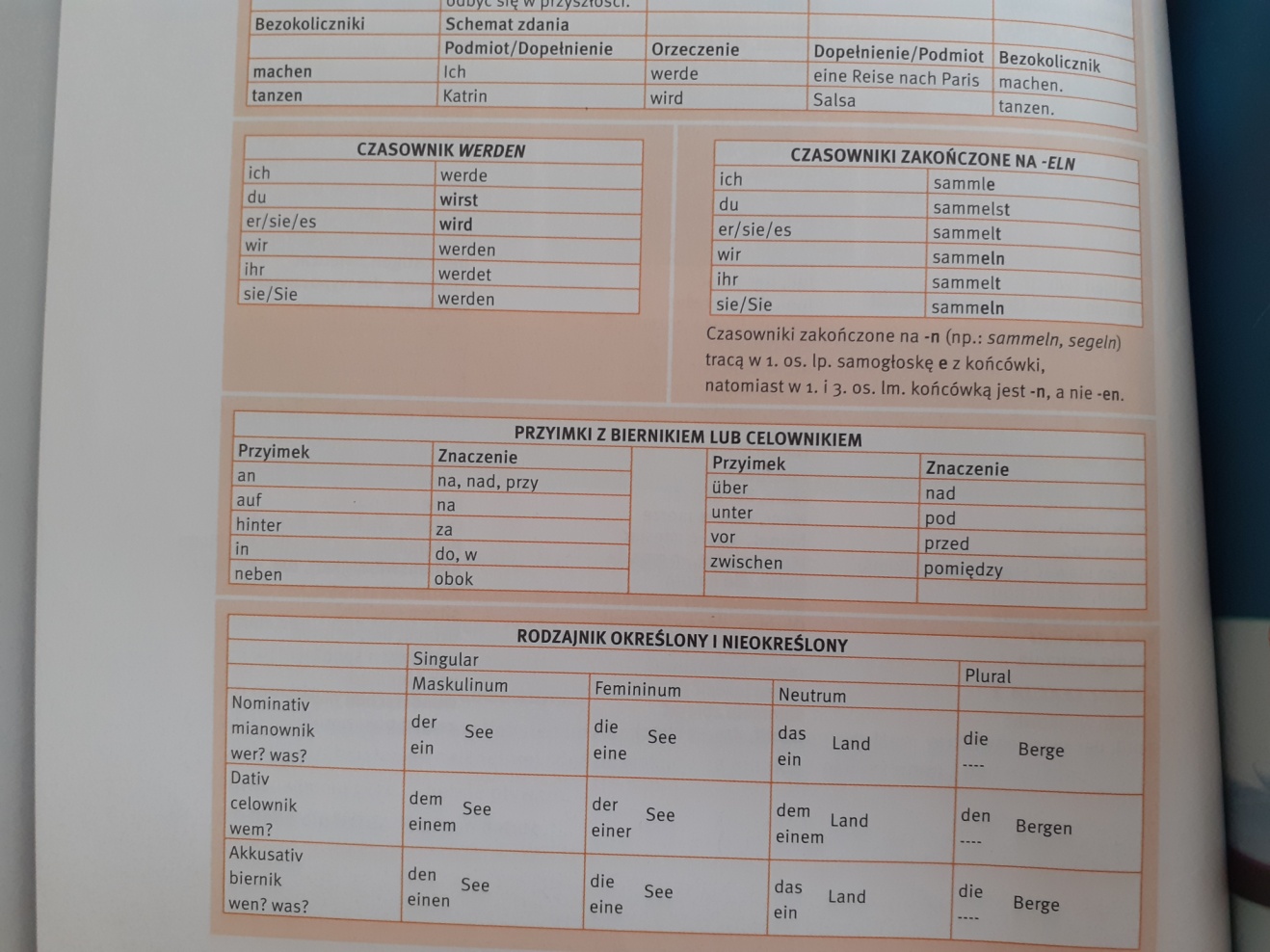 